Топливные брикеты: информация для граждан, проживающих в жилых помещениях с печным отоплениемДля граждан, проживающих на территории Сысольского района в жилых помещениях с печным отоплением, имеется возможность приобретения топливных брикетов по льготным ценам, утвержденным постановлением Правительства Республики Коми № от 30 декабря 2017 года № 685 «Об утверждении предельных максимальных розничных цен на топливо твердое, реализуемое гражданам, управляющим организациям, товариществам собственников жилья, жилищным, жилищно-строительным или иным специализированным потребительским кооперативам, созданным в целях удовлетворения граждан в жилье». Топливные брикеты представляют собой небольшие бруски, состоящие из спрессованных под большим давлением сухих измельченных отходов: древесной стружки, шлифовальной пыли, опилок. Сырьем для топливных брикетов в зависимости от климатической зоны могут служить сосновые иголки, солома, шелуха, торф и прочие отходы сельскохозяйственного производства.      Основное преимущество и главная особенность в данном производстве заключается в использовании исключительно натурального сырья. При производстве брикетов из древесных отходов никаких формальдегидов, смол, клеев и прочих химических веществ в качестве связующих не применяется. В процессе брикетирования скрепление частиц сырья друг с другом происходит за счет лигнина – вещества, которое содержится в самой древесине и выделяется во время технологического процесса.  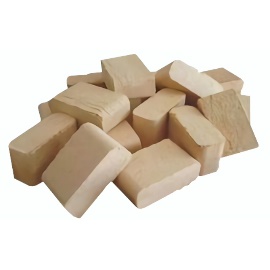 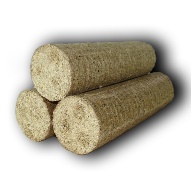 Преимущества использования топливных брикетов: - полностью безвредный и экологичный продукт, в составе которого нет вредных химикатов, а при сгорании выделяется совсем немного СО2; - не требуют колки, легкий вес и удобная упаковка обеспечивают простоту транспортировки и хранения; не подвержены гниению;- подходят для закладки в любые типы печей, твердотопливные котлы и камины, в печи для бань и саун; - удобны в хранении (за счет единообразной формы брикеты можно сложить в ровные аккуратные кладки),1 тонна занимает 1м3;- высокая теплоотдача и длительное время горения (дрова обычно прогорают за 1-2 часа, брикеты – до 3 часов); - высокая теплопроводная способность 4500 – 4900 ккал/кг (у обычных дров -не более 2700 ккал/кг), за счет чего у брикетов в 1,5-2 раза выше температура горения; - брикеты сгорают почти полностью, имеют низкую зольность и не оставляют нагара (то есть практически не загрязняют топку и дымоход), соответственно, существенно упрощается обслуживание отопительного оборудования; - древесные брикеты не дымят, не искрят, горят без шума и разлетающихся угольков, не оставляя неприятного запаха, не взрывоопасны; - имея низкую влажность (не более 12 %), брикеты сразу готовы к использованию; - удобная, чистая упаковка, отсутствие мусора.1 тонна топливных брикетов по теплоотдаче соответствует 5-6 м3 березовых дров.Срок годности топливных брикетов не ограничен при условии защищенности от влаги.Цена топливных брикетов без учета доставки с 1 декабря 2022 года составляет 2376 рублей за одну тонну (для сведения: экономически обоснованная цена цена за одну тонну брикетов составляет 8779,99 рубля).Поставщиком топливных брикетов по льготной цене населению Сысольского района, с которым администрацией МР «Сысольский» заключено соглашение,  на сегодняшний день является общество с ограниченной ответственностью «ЭнергоТраст11».           Для приобретения топливных брикетов по льготной цене необходимо получение справки-расчета по определению годовой потребности в твердом топливе. Для этого гражданин, проживающий в доме с печным отоплением, должен обратиться в сельское поселение, на территории которого он зарегистрирован, и предоставить следующие документы:- заявление о включении    в список-реестр граждан, нуждающихся в твердом топливе;- документ, удостоверяющий личность заявителя (паспорт); - документы, подтверждающие отсутствие в жилом помещении центрального отопления (технический паспорт жилого помещения или технический план здания или справку из Республиканского бюро технической инвентаризации (РБТИ) о наличии в жилом помещении печного отопления);- справку об общей площади жилого помещения и этажности здания:(технический паспорт жилого помещения или справка из управляющей компании о наличии в жилом помещении печного отопления с указанием общей площади жилого помещения или справка из Республиканского бюро технической инвентаризации о наличии в жилом помещении печного отопления) -доверенность, оформленную в соответствии с действующим законодательством, и (или) иной документ, подтверждающий полномочия представителя (в случае, если от имени заявителя выступает доверенное лицо).            Заявителю при себе необходимо иметь паспорт.Если заявитель планирует приобретение в течение календарного года разных видов твердого топлива, такую информацию необходимо будет указать в заявлении.            После получения справки-расчета по определению годовой потребности в твердом топливе, выданной администрацией сельского поселения, гражданам необходимо обратиться в ООО «ЭнергоТраст11» для оформления заявки и последующего для приобретения топливных брикетов по ценам, утвержденным Правительством Республики Коми в единую диспетчерскую ООО «ЭнергоТраст11» по телефону +7 912 865 77 35 или по короткому мобильному номеру 357735. Норматив потребления топливных брикетов на домохозяйство рассчитывается, исходя из следующих показателей:* Для следующих категорий граждан: -одинокие неработающие, получающие в соответствии с федеральным законодательством страховые пенсии по старости (мужчины старше 60 лет, женщины старше 55 лет) или страховые пенсии по инвалидности (мужчины и женщины независимо от возраста),-семьи, состоящие только из неработающих граждан, получающих в соответствии с федеральным законодательством страховые пенсии по старости (мужчины старше 60 лет, женщины старше 55 лет) или страховые пенсии по инвалидности (мужчины и женщины независимо от возраста)установлен региональный стандарт нормативной площади жилого помещения:27 квадратных метров общей площади - на одного члена семьи, состоящей из трех и более человек;63 квадратных метра общей площади - на семью из двух человек;49,5 квадратных метра общей площади - на одинокого гражданина.Однако необходимо учитывать, что региональные стандарты в соответствии с данной статьёй применимы только в случае неполучения этими гражданами мер социальной поддержки по оплате жилого помещения и коммунальных услуг.Норматив потребления твердого топлива рассчитывается исходя из общей площади в пределах установленного стандарта нормативной площади жилого помещения, но не более фактического размера занимаемой общей площади жилого помещения.Примеры расчета норматива потребления топливных брикетов:- для жилого помещения, в котором зарегистрировано 4 члена семьи - для жилого помещения, в котором зарегистрировано 2 члена семьи  - для жилого помещения, в котором зарегистрирован 1 гражданин ** цена за тонну указана по состоянию на 01.12.2022 годаНаименование показателяПоказательОснованиеКоличество зарегистрированных в жилом помещениичеловекСогласно выписке из домовой книги, либо копии поквартирной карточки, либо иного документаНорматив потребления топливных брикетов на 1 кв.м. общей площади в год0,180 тонныПриказ Службы РК по тарифам от 06.06.2014 N 33/15"О нормативах потребления топлива твердого (топливных гранул, топливных брикетов), реализуемого гражданам для нужд отопления муниципального образования муниципального района "Сысольский"Региональный стандарт нормативной площади жилого помещения18 кв.м общей площади - на одного члена семьи, состоящей из трех и более человек;42 кв.м общей площади - на семью из двух человек;33 кв.м общей площади - на одинокого гражданина *Закон Республики Коми от 28.06.2005 N 54-РЗ  "О региональном стандарте нормативной площади жилого помещения, используемом для расчета субсидий на оплату жилого помещения и коммунальных услуг"Региональный стандарт нормативной площади жилого помещения составит18 кв.м х 4 чел. = 72 кв.мРегиональный стандарт нормативной площади жилого помещения составит18 кв.м х 4 чел. = 72 кв.мОбщая площадь жилого помещения - 100 кв.м        Общая площадь жилого помещения - 50 кв.м   100 кв.м > 72 кв.м, поэтому          приобретение топливных брикетов по льготной цене   берется из расчета 72 кв.м :  72 х 0,180 = 12,96 тонны- это то количество топливных брикетов, которое граждане имеют право приобрести по льготной цене (2376 **рублей за тонну) в течение календарного года (до 31.12.)                      50 кв.м < 72 кв.м поэтому приобретение топливных брикетов по льготной цене берется из расчета 50 кв.м:       50 х 0,180 = 9,00 тонн - это то количество топливных брикетов, которое граждане могут приобрести по льготной цене (2376 рублей за тонну) в течение календарного года (до 31.12)Региональный стандарт нормативной площади жилого помещения составляет 42 кв.мРегиональный стандарт нормативной площади жилого помещения составляет 42 кв.мОбщая площадь жилого помещения - 100 кв.м        Общая площадь жилого помещения - 40 кв.м 100 кв.м > 42 кв.м, поэтому          приобретение топливных брикетов по льготной цене   берется из расчета 42 кв.м :  42 х 0,180 = 7,56 тонны- это то количество топливных брикетов, которое граждане могут приобрести по льготной цене в течение календарного года (2376 рублей за тонну) в течение календарного года (до 31.12)40 кв.м < 42 кв.м поэтому приобретение топливных брикетов по льготной цене берется из расчета 40 кв.м:       40 х 0,180 = 7,20 тонны- это то количество топливных брикетов, которое граждане могут приобрести по льготной цене в течение календарного года (2376 рублей за тонну) в течение календарного года (до 31.12)Региональный стандарт нормативной площади жилого помещения составляет 33 кв.мРегиональный стандарт нормативной площади жилого помещения составляет 33 кв.мОбщая площадь жилого помещения - 50 кв.м        Общая площадь жилого помещения - 30 кв.м     50 кв.м > 33 кв.м, поэтому          приобретение топливных брикетов по льготной цене   берется из расчета 33 кв.м :  33 х 0,180 = 5,94 тонны- это то количество топливных брикетов, которое гражданин может приобрести по льготной цене в течение календарного года (2376 рублей за тонну) в течение календарного года (до 31.12)30 кв.м < 33 кв.м поэтому приобретение топливных брикетов по льготной цене берется из расчета 30 кв.м:       30 х 0,180 = 5,40 тонны- это то количество топливных брикетов, которое гражданин может приобрести по льготной цене в течение календарного года (2376 рублей за тонну) в течение календарного года (до 31.12)